Jesus' Prayer                                                    			                                  Faith Baptist ChurchJune 5, 2016                                  	                                                               Matt Culbertson, Senior Pastor“In But Not of the World” John 17:6-19Jesus' Prayer	(John 16:33 - 17:2)"Glorify Your Son, that Your Son also may glorify You"God the Father gave Jesus all authority.Jesus gives eternal life	(1 John 5:12-13)God the Father gives ___________________ to Jesus	(John 6:39- 40)"I pray for them..."	(John 17:6-19)Keep and protect them	(John 17:11, 15)Sanctify them	(John 17:17, 19)Send them	(John 17:18)In but not of the _______________ !	(John 17:9, 16; John 16:33)	1.  Saturate ourselves in the _______________	(John 17:6-8, 14; Psalm 1:1-3; Psalm 119:169-176)	2. Pursue Christ's ____________ in all things	(John 17:13; John 15:4-11)	3.  Live out our ________________ in Christ	(John 17:16-18, 22-24; Romans 12:1-2; Galatians 6:14)Jesus' Prayer                                                    			                                  Faith Baptist ChurchJune 5, 2016                                  	                                                               Matt Culbertson, Senior Pastor“In But Not of the World” John 17:6-19Jesus' Prayer	(John 16:33 - 17:2)"Glorify Your Son, that Your Son also may glorify You"God the Father gave Jesus all authority.Jesus gives eternal life	(1 John 5:12-13)God the Father gives ___________________ to Jesus	(John 6:39- 40)"I pray for them..."	(John 17:6-19)Keep and protect them	(John 17:11, 15)Sanctify them	(John 17:17, 19)Send them	(John 17:18)In but not of the _______________ !	(John 17:9, 16; John 16:33)	1.  Saturate ourselves in the _______________	(John 17:6-8, 14; Psalm 1:1-3; Psalm 119:169-176)	2. Pursue Christ's ____________ in all things	(John 17:13; John 15:4-11)	3.  Live out our ________________ in Christ	(John 17:16-18, 22-24; Romans 12:1-2; Galatians 6:14)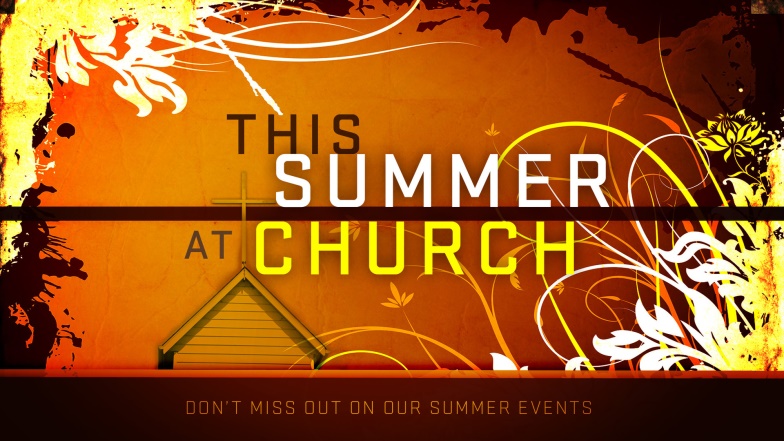 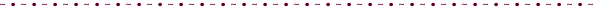 